Instructions for Preparation and Submission of Camera-Ready for NCSP’24Tetsuya Shimamura1 and Masakatsu Ogawa2AbstractThis document shows instructions for submission and preparation of a camera-ready for 2024 RISP International Workshop on Nonlinear Circuits, Communication and Signal Processing NCSP’24. Before preparing manuscript, authors should read the following instructions carefully. 1.  IntroductionWe assume that you have already received an acceptance notification from the technical program committee, i.e., the one-page summary submission was done. As the final process to complete submission, you should prepare the camera-ready paper (4-page is required)generate the camera-ready paper in PDF format before version 1.6.upload the camera-ready by the submission interface.make a registrationWe show instructions to finish the camera-ready submission process step by step.2. Preparation of the Camera-ReadyIn the following, we show requirements for a camera-ready paper.2.1  FormatThe camera-ready paper must be at most 4 pages long, including title, author's name, affiliation, address and contact author's email, and abstract. All manuscripts must be written in English.The LaTeX style file and a sample LaTeX source files are available fromhttp://www.risp.jp/NCSP24/files/ncsp24-authorskit.zipFollowing files are included: LaTeX style file (ncsp24.sty)sample LaTeX source file (ncsp24cr.tex)sample and guideline PDF file (ncsp24.pdf)sample MS-Word file, recommended Word 2007 or later version (ncsp24.docx)The authors can make a manuscript by modifying a sample source LaTeX file (ncsp24cr.tex) or a sample MS-Word file (ncsp24.docx). Typesetting by using the style file (ncsp24.sty) is strongly recommended if the authors make a manuscript by LaTeX. The authors who use other text processing systems should follow the style descriptions shown in this manuscript.  2.1.1   Paper SizePlease use only A4 size. The printing area is 175mm x 226mm (6.9in x 8.9in). Nothing outside this area will be printed except for the header of the first page. The top margin and left-side margin are 40mm (1.6in) and 17mm (0.67in), respectively. The header (conference title; automatically added by our handling program) appears only on the first page of the manuscript. A two-column, single-space format and black ink should be used, including text and figures.2.1.2   FontsThe default font size is 10pt. The paper title has to appear in capital letters, 11pt, boldface, and centered across the top of the two-columns. The author's name has to appear in 11pt. The affiliation has to appear in 10pt. The author's names and affiliations need not be strictly confined to the number of lines indicated. All author’s name should be addressed in order of “First name” and “Family name”. The section headings appear in boldface, 10pt, numbered, and flush-left format. Capitalize the first word. Examples of the headings are included in this paper. If a proper noun is used after the first word, capitalizing is also admissible. For example,2. Decoder architecture by Viterbi algorithmThe subsection headings appear in boldface, 10pt, numbered, and flush-left format. The sub-subsection headings appear in 10pt, numbered, and indented like a paragraph.2.1.3   NumberingThe captions of figures are numbered by Arabic numerals and placed under the figures. The captions of tables are numbered by Arabic numerals and placed over the tables. The equations are numbered with parentheses as follows:Moreover, the equation which separates from back and forth sentences should not be written period `.' or comma `,' at the end of it. The references appear in listed and numbered with brackets at the end of paper shown below for [1].   Do not show a page number in each page.2.1.4   FiguresFigures must appear within the designated margins. Caption and number every figure as follows: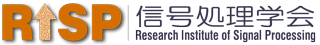 Fig1: Title of figure (Notice that authors do not use period `.' at the end of caption in both figure and table)Table 1: Title of tableThe proceedings can include color figures, but the quality of a printed paper in black and white is guaranteed. Please check whether your color figures are printed properly in black and white before submission.2.1.5   ReferencesList and number all references at the end of the document. The references can be numbered in alphabetical order or in order of appearance in the paper. When referring to them in the text, type the corresponding reference number in square brackets as shown at the end of this sentence [1]. 2.1.6   Page limitationThe camera-ready paper requires 4 pages including all figures, tables, and references.2.2  File format of Camera-Ready PapersWe only accept camera-ready papers with PDF. Please set the option of compatibility of a file to “Acrobat 7.0 (PDF 1.6)” if you make camera-ready by Adobe Distiller 8.0. Microsoft Word document file, PageMaker file, PostScript file are not acceptable. We only enumerate important factors to ensure a high-quality readable and printable PDF:embed all fonts except for built-in outline fonts of the standard Acrobat Reader. Please confirm the quality of your paper both on screen and on printed matter.use over 600 dpi resolution if you use bit-mapped figures and fonts. Adobe Distiller usually tries to compress figures and pictures by down-sampling conversion. This loses the original quality of them. You may turn off the options for down-sampling conversion in Distiller for getting a fine article.Do not protect your PDF by security options.The proceedings of NCSP’24 will be published as a storage media. This will contain the top page for browsing, a table of contents, all camera-ready papers, and authors' index.  Basically the quality of camera-ready papers relies on authors' production.  3. Submission of your camera-ready paperWhen you are ready to post your camera-ready, please access again NCSP’24 web sitehttp://www.risp.jp/NCSP24/and login again with your own user name and password issued by the 1-page summary submission.  Press `Edit’ button of your paper information line. Update authors' information if any.  Please specify your camera-ready PDF file in File selection box. Your 1-page summary will be replaced by your camera-ready. At this step, we also would like to suggest you to revise your abstract text shown in the same page since it will be used for the abstract collection booklet. We will publish and distribute it at the conference site. Final submissions in proper format are due by January 20, 2024, sharp.4. RegistrationPlease keep in mind that at least one author has to make a registration per one paper. Camera-ready papers without the registration will not appear in the NCSP’24 proceedings.4.1  DeadlineThe deadline for full paper submission is very strict. The deadline for electrical submission is January 20, 2024. Manuscripts received after this date will not appear in the Proceedings of NCSP’24. 5. ConclusionsThis document is an example of the format for the camera-ready paper of NCSP’24. AcknowledgmentAuthors can use acknowledgement if needed, otherwise please remove this section.  References[1] V. I. Arnold, Geometrical Methods in the Theory of Ordinary Differential Equations, 2nd. Edition, Springer, 1988.[2] H. E. Nusse, E. Ott, and J. A. Yorke, “Border-Collision Bifurcations: An Explanation for Observed Bifurcation Phenomena,” Physical Review E, vol. 49, no. 2, pp. 1073–1076,1994.1 Saitama University 255 Shimo-Okubo, Sakura-ku, Saitama 338-8570, Japan Phone/FAX:+81-999-99-9999E-mail: ss24@ncsp.jp2 Sophia University7-1, Kioi-cho, Chiyoda-ku, Tokyo, 102-8554, JapanPhone/FAX:+81-999-99-9999E-mail: ss24@ncsp.jp(1)111213212223313233